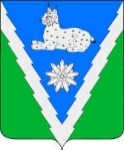 АДМИНИСТРАЦИИ МЕЗМАЙСКОГО СЕЛЬСКОГО ПОСЕЛЕНИЯ АПШЕРОНСКОГО РАЙОНАПОСТАНОВЛЕНИЕот 25 января 2023 года                                                                                       № 16п. МезмайОб утверждении муниципальной программы  Мезмайского сельского поселения Апшеронского района «Управление муниципальным имуществом»             В соответствии с Федеральным законом от 6 октября 2003 года № 131-ФЗ «Об общих принципах организации местного самоуправления в Российской Федерации», Уставом Мезмайского  сельского поселения Апшеронского района, постановлением администрации Мезмайского сельского поселения Апшеронского района от 05 ноября 2014 года № 76 «О порядке принятия решения о разработке, формирования, реализации и оценки эффективности реализации муниципальных программ Мезмайского сельского поселения Апшеронского района» п о с т а н о в л я ю:1. Утвердить муниципальную программу Мезмайского сельского поселения Апшеронского района «Управление муниципальным имуществом» (прилагается).2. Ведущему специалисту общего отдела администрации Мезмайского сельского поселения Апшеронского района разместить настоящее постановление на официальном сайте администрации Мезмайского сельского поселения Апшеронского района в информационно-телекоммуникационной сети «Интернет».        3. Контроль за выполнением настоящего постановления оставляю за       собой.4. Настоящее постановление вступает в силу после его подписания.Глава Мезмайского сельского поселения Апшеронского района                                                                      А.А. ИванцовМуниципальная программа Мезмайского сельского поселенияАпшеронского района «Управление муниципальным имуществом»ПАСПОРТмуниципальной программы Мезмайского сельского поселенияАпшеронского района«Управление муниципальным имуществом»Глава Мезмайского сельского поселения Апшеронского района				                      А.А. Иванцов1. Характеристика текущего состояния и прогноз развитияуправления муниципальным имуществом в рамках реализациимуниципальной программы             Стратегической задачей муниципальной политики в области имущественных отношений является создание условий эффективного использования муниципального имущества.Эффективное управление муниципальным имуществом не может быть осуществлено без построения целостной системы учёта имущества, а также его правообладателей - хозяйствующих субъектов. Реализация полномочий собственника - владение, пользование и распоряжение - требует объективных и точных сведений о составе, количестве и качественных характеристиках имущества.Реализация мероприятий Программы позволит обеспечить эффективное управление и распоряжения имуществом и земельными участками, находящимися в муниципальной собственности2. Цели, задачи и целевые показатели, сроки и этапы реализации муниципальной программыПрограмма разработана в соответствии с приоритетами социально-экономического развития Мезмайского сельского поселения Апшеронского района  с целью повышения эффективности управления муниципальным имуществом.Концепция управления муниципальным имуществом, в развитие которой положена настоящая Программа, направлена на достижение следующей цели - повышения эффективности управления муниципальным имуществом.Для достижения основной цели необходимо решение следующих задач:- управление и распоряжение имуществом;Информация о целях, задачах и характеризующих их целевых показателях  муниципальной  программы приводится по форме согласно таблице №1.                                                                                                                                                                        Таблица №1Цели, задачи и целевые показатели муниципальной программыМезмайского сельского поселения Апшеронского района «Управление муниципальным имуществом»на 2024 год3. Обоснование ресурсного обеспечения муниципальной программы            Информация об общем объеме финансирования муниципальной программы по годам реализации и объемах финансирования по основным мероприятиям муниципальной программы приводится по форме согласно таблице № 2Ресурсное обеспечение реализации муниципальной программы Мезмайского                  сельского поселения Апшеронского района «Управление муниципальным имуществом» на 2024 год                4. Прогноз сводных показателей муниципальных заданий на оказание муниципальных услуг (выполнения работ) муниципальными учреждениями Мезмайского сельского поселения Апшеронского района в сфере реализации муниципальной программы на очередной финансовый год Муниципальные задания на оказание муниципальных услуг (выполнение работ) в рамках программы не формируются.5. Методика оценки эффективности реализации ПрограммыМетодика оценки эффективности реализации Программы основывается на принципе сопоставления фактически достигнутых значений целевых показателей с их плановыми значениями по результатам отчётного года.Оценка эффективности реализации Программы проводится координатором муниципальной программы на основе информации, необходимой для ее проведения, предоставляемой координаторами подпрограмм, разработчиками муниципальных целевых программ и исполнителями мероприятий Программы.Методика оценки эффективности реализации Программы предусматривает возможность проведения оценки ее эффективности в течение реализации Программы не реже чем один раз в год.6. Механизм реализации Программы и контроль за её выполнениемРеализация Программы осуществляется путём выполнения программных мероприятий в составе, содержании, объёмах и сроках, предусмотренных ею. Ответственность за выполнение мероприятий лежит на исполнителях мероприятий Программы.Исполнитель мероприятий Программы в процессе её реализации:- выполняет мероприятия Программы в объёме бюджетных ассигнований, утверждённых решением Мезмайского сельского поселения Апшеронского района на очередной финансовый год;- осуществляет подготовку предложений координатору Программы по уточнению показателей, применяемых для оценки социально-экономической эффективности Программы;- осуществляет подготовку предложений Программы по внесению изменений в Программу;- несёт персональную ответственность за реализацию соответствующего мероприятия Программы.Действие Программы прекращается по выполнении в установленные сроки мероприятий Программы, а также при досрочном их выполнении.Общее управление Программой осуществляет координатор Программы. Требования координатора Программы являются обязательными для исполнителей мероприятий Программы.Координатор Программы в процессе её реализации:- разрабатывает формы отчётности исполнителей мероприятий Программы, необходимые для осуществления мониторинга и контроля за выполнением программы, устанавливает сроки для их предоставления;- проводит мониторинг реализации Программы и анализ отчётов исполнителей мероприятий Программы;- проводит оценку эффективности Программы;- готовит отчёты о ходе реализации Программы.- обеспечивает приведение Программы в соответствие с решением Мезмайского сельского поселения Апшеронского района на очередной год в сроки, установленные статьёй 179 Бюджетного кодекса Российской Федерации.Контроль за исполнением Программы остается за администрацией Мезмайского сельского поселения Апшеронского района.ПРИЛОЖЕНИЕ УТВЕРЖДЕНОпостановлением администрации Мезмайского сельского поселения Апшеронского районаот 25 января 2024 г. № 16Координатормуниципальной программы  администрация Мезмайского сельского поселения Апшеронского районаКоординаторы подпрограммотсутствуютУчастники муниципальной программыотсутствуют Подпрограммы муниципальной программыне предусмотреныВедомственные целевые программыне предусмотреныЦели муниципальной программыСоздание условий для эффективного управления и распоряжения муниципальным имуществом поселения в целях увеличения доходной части бюджета муниципального образованияЗадачи муниципальной программыОбеспечение эффективного управления и распоряжения имуществом и земельными участками, находящимися в муниципальной собственности;обеспечение государственной регистрации прав на муниципальное имущество и имущество, приобретаемое в муниципальную собственность;осуществление контроля за сохранностью и использованием по назначению муниципального имущества;Перечень целевых показателей муниципальнойпрограммы- Оценка недвижимости, признание прав и регулирование отношений по муниципальной собственности.- Мероприятия по землеустройству и землепользованию.Этапы и сроки реализации муниципальной программы2024 годОбъемы бюджетных ассигнований муниципальной программыобъем финансовых ресурсов из бюджета поселения, предусмотренных на реализацию муниципальной программысоставит 55,0 тыс. рублейКонтроль за выполнением муниципальной программыадминистрация Мезмайского сельского поселения Апшеронского района № п/пНаименование целевого показателяСроки реализации Единица измерения Значение показателей 123451Муниципальная программа «Управление муниципальным имуществом» на 2023 годМуниципальная программа «Управление муниципальным имуществом» на 2023 годМуниципальная программа «Управление муниципальным имуществом» на 2023 годМуниципальная программа «Управление муниципальным имуществом» на 2023 год1.1Оценка недвижимости, признание прав и регулирование отношений по муниципальной собственности2024единица51.2Мероприятия по землеустройству и землепользованию2024единица2СтатусНаименование муниципальной программы, подпрограммы муниципальной программы, основного мероприятияИсточник финансированияОбъем финансирования, всего (тыс. руб.)1234Основное мероприятие № 1Создание условий для эффективного управления и распоряжения муниципальным имуществом поселения в целях увеличения доходной части бюджета муниципального образованиявсего55,0краевой бюджет-федеральный бюджет-районный бюджет-Мероприятия по землеустройству и землепользованиюместный бюджет50,0краевой бюджетфедеральный бюджет-районный бюджет-Оценка недвижимости, признание прав и регулирование отношений по муниципальной собственностиместный бюджет5,0